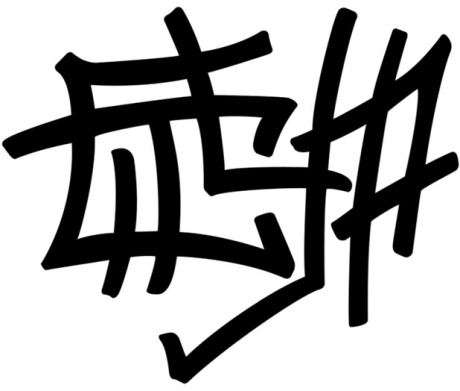 Школьная газета CITY 17Поклонимся великим тем годамВ преддверии 75-й годовщины Победы советского народа в Великой Отечественной войне в нашем городе проходит патриотическая эстафета «Знамени Победы и Знамени Бессмертного полка».Она призвана отдать дань уважения величайшему подвигу миллионов наших соотечественников, отстоявших свободу и независимость Родины в годы Великой Отечественной войны. Принимая эти Знамена в стенах нашей школы 11 марта, мы соприкоснулись с историей тех военных лет, мы преклоняем головы перед подвигом солдат нашей Родины.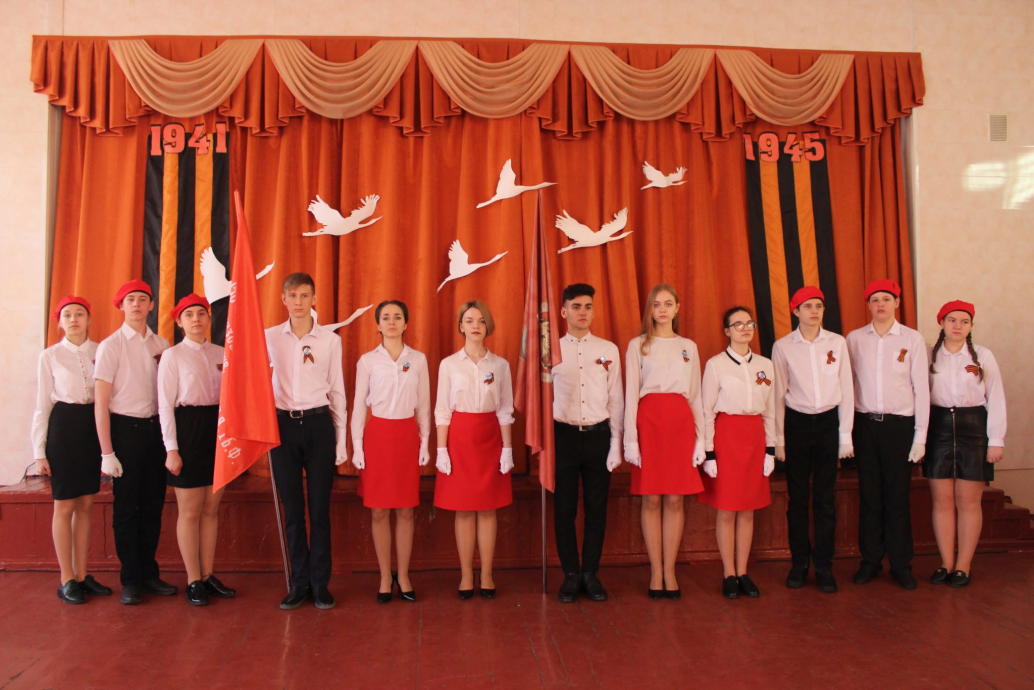 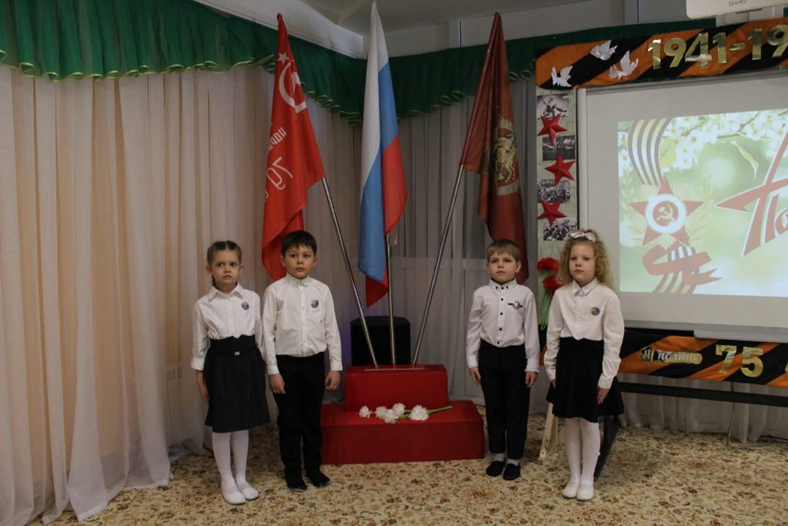 В ходе эстафеты в учреждениях проводятся акции и уроки мужества, спортивные соревнования и литературные композиции. Ребята смотрят фильмы о Великой Отечественной войне и исполняют фронтовые песни. 18 марта  «Эстафету Победы» принимали воспитанники дошкольных групп. В ходе торжественного мероприятия дан старт патриотической акции «Дети рисуют лицо Победы».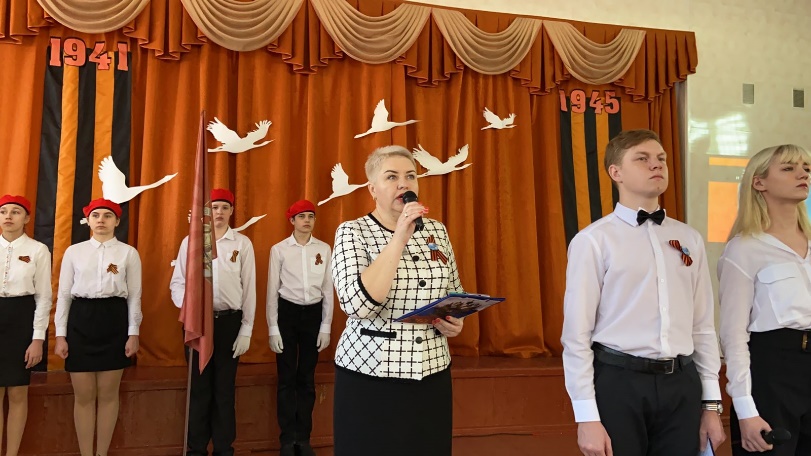 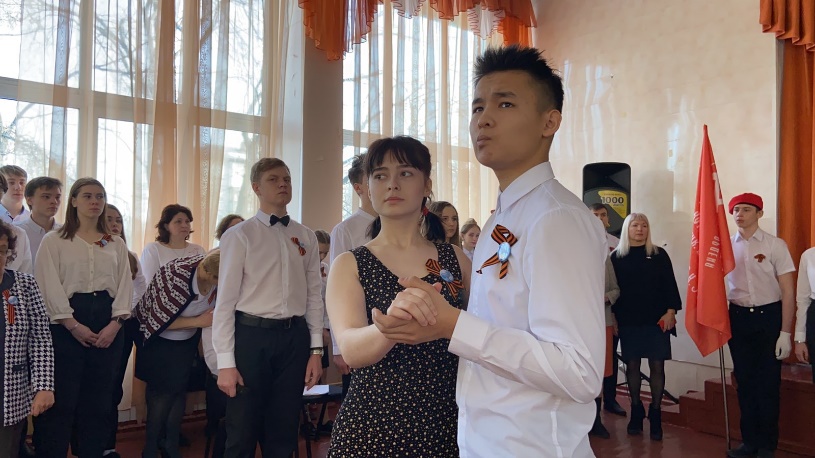 Длительным, в 1418 дней и ночей, и многотрудным был путь к Победе.Боевым призывом стали лозунги: «Все для фронта, все – для победы! Наше дело правое, враг будет разбит, победа будет за нами!». Разнеслась в те грозные дни и изумительная по своей силе и суровой красоте песня «Священная война»: «Вставай, страна огромная, вставай на смертный бой, с фашистской силой темною, с проклятою ордой…». Победа стала возможна благодаря монолитности нашего многонационального государства. 9 мая — наш общий праздник, отражающий силу духа народа-победителя, живыми свидетелями проявлений которого являются солдаты Второй мировой. День Победы — это напоминание всем будущим поколениям о непреходящей ценности мира как возможности для созидания, развития, образования, научного поиска.Мы празднуем 9 Мая под Знаменем Победы, каковым официально является штурмовой флаг 150-й ордена Кутузова II степени Идрицкой стрелковой дивизии, водруженный 1 мая 1945 года на здании рейхстага в городе Берлине.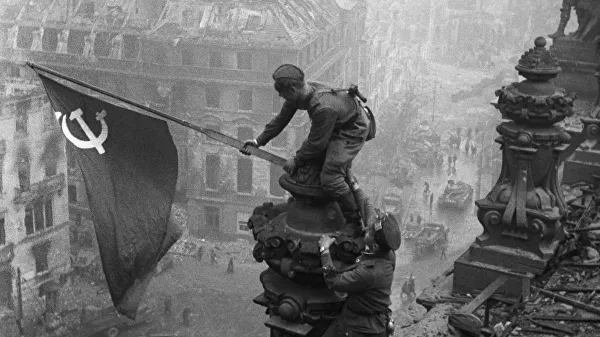 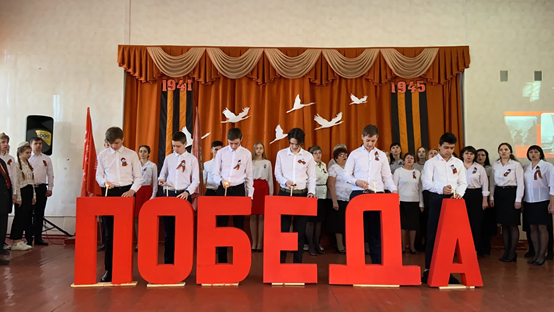 Перед штурмом здания Военный совет 3-й ударной армии принял решение: передовой отряд бойцов должен водрузить флаг над рейхстагом, что будет символизировать окончательное крушение нацизма. По образцу государственного флага СССР было срочно изготовлено девять стягов, по числу дивизий, входивших в состав армии. Только тот из них, что водрузят на рейхстаг, должен был считаться Знаменем Победы.На куполе поверженного рейхстага взвилось красное знамя, которое водрузили разведчики 756-го стрелкового полка сержант Михаил Егоров и младший сержант Мелитон Кантария во главе с заместителем командира батальона по политчасти лейтенантом Алексеем Берестом под прикрытием автоматчиков из роты Ильи Саянова. Оно стало Знаменем Победы.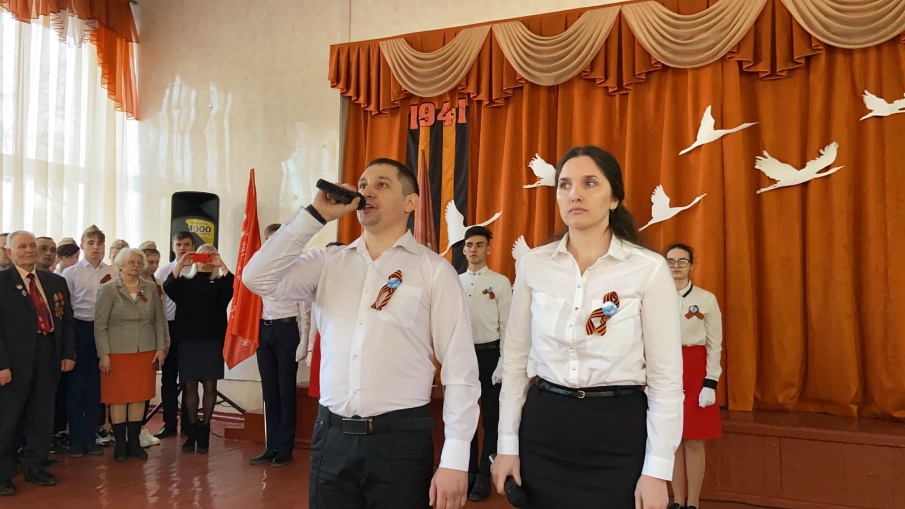 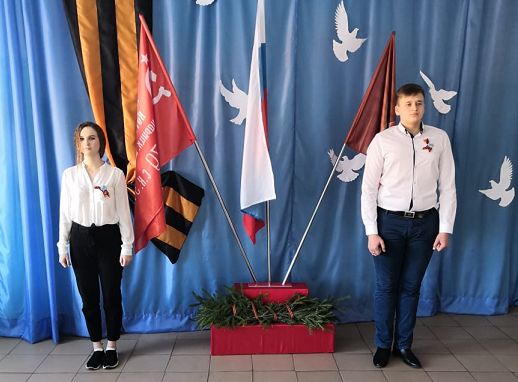 Помните! Через века,        через года,— помните! О тех, кто уже не придет               никогда,— помните! Не плачьте! В горле      сдержите стоны, горькие стоны. Памяти павших   будьте достойны! Вечно достойны!   Люди! Покуда сердца           стучатся,— помните! Какою ценой Завоевано счастье, --пожалуйста,      помните!   Мечту пронесите           через года и жизнью наполните!.. Но о тех, кто уже не придет                никогда,— заклинаю,— помните!Середа АнастасияФестиваль науки и творчестваС 7 февраля по 5 марта в учреждении проходил Фестиваль науки и творчества «Фабрика звезд-2020». Это X юбилейный фестиваль! Целый месяц школа кипела событиями. Ребята принимали участие во всех мероприятиях. Никто не остался в стороне. Все методические объединения подготовили для учеников и воспитанников массу интересного.  8 февраля — День Российской науки, и в нашем детском саду «Неделя науки» стала традиционной.  В этом году она прошла с 10 по 14 февраля и называлась «Наука маленького роста». Все дети по своей природе любознательны, каждый их них — пытливый исследователь. Поэтому каждый раз ребята с удовольствием «превращаются» в ученых и проводят разнообразные опыты, эксперименты, исследования.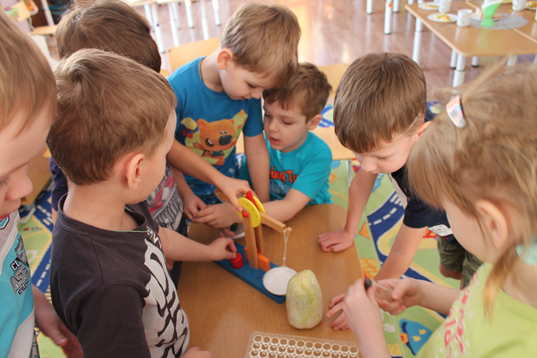 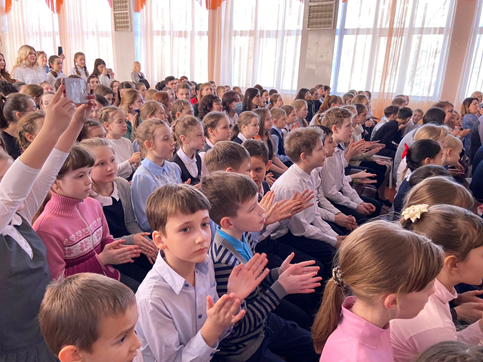 И вот пришло время подвести итоги. 5 марта в актовом зале состоялась Торжественная церемония закрытия фестиваля. Пригласить всех желающих не представилось возможным, поэтому с классными руководителями от каждого класса было по 3-5 представителей, а также учителя-предметники. Гостями церемонии были и родители обучающихся.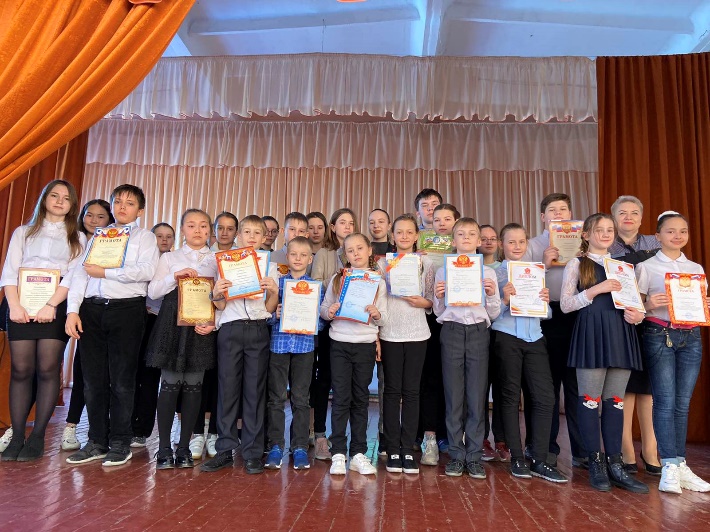 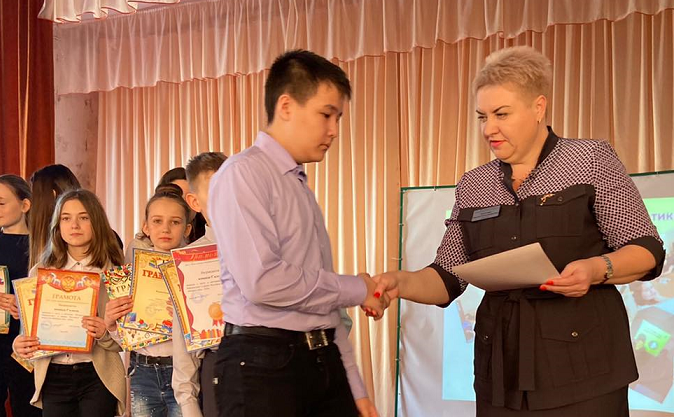 Перед участниками церемонии с приветственным словом выступила директор Калугина Оксана Владимировна, она отметила высокий уровень подготовки мероприятий и активность участников. Руководители методических объединений представили подготовленные презентации и итоговые видеоролики, которые вызвали массу положительных эмоций. Это было впечатляюще! Хореографический коллектив «Планета детства» под руководством Соколовой Виктории Геннадьевны опять порадовали всех захватывающей танцевально-музыкальной композицией «Я, ты, он, она – вместе дружная семья!». Всем победителям и призерам были вручены грамоты и дипломы.Волкова ПолинаВЕСЕННИЙ ПРАЗДНИК-8 МАРТА!Дорогие коллеги, прекрасные девочки, уважаемые мамы и бабушки!Сердечно поздравляю Вас с весенним праздником-8 марта!Пусть этот замечательный мартовский день будет веселым и радостным, ведь весна — пора ярких эмоций! Оставайтесь такими же красивыми, умными и жизнерадостными! Пусть каждый ваш день сопровождается успехами и новыми победами, ведь вы лучшие!С уважением директор Калугина О.В.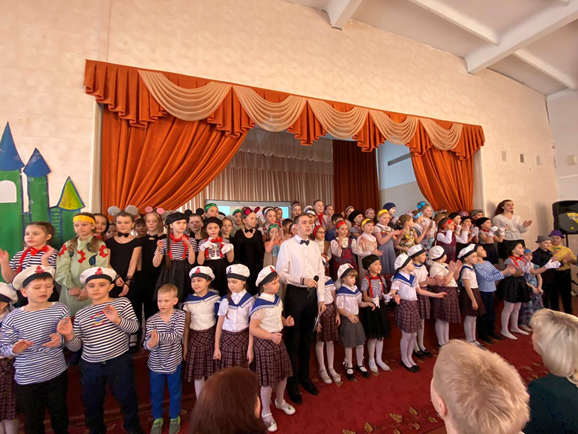 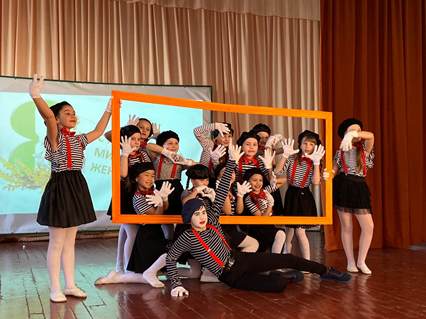 С каждым днём становится теплее, зима отступает и скоро вступит в свои права долгожданная весна. Завтра будет женский праздник – 8 марта. В это день на улице всегда веселее, чем в обычный. Улицы города станут более оживлёнными. Уже сейчас в магазинах предпраздничная суета. Мужчины ищут подарки своим возлюбленным, матерям, бабушкам и сёстрам.Это отличный день, чтобы сделать окружающим нас дамам приятное. Поздравления и подарки могут дать им много положительных эмоций в этот мартовский праздничный день.Мы с днём 8 марта Сердечно поздравляем,Мгновений ярких в жизниИ радости желаемКрасивых вам закатов,Рассветов – лишь с любимым,Пусть будет каждый деньВсегда неповторимымЮноши 9 класса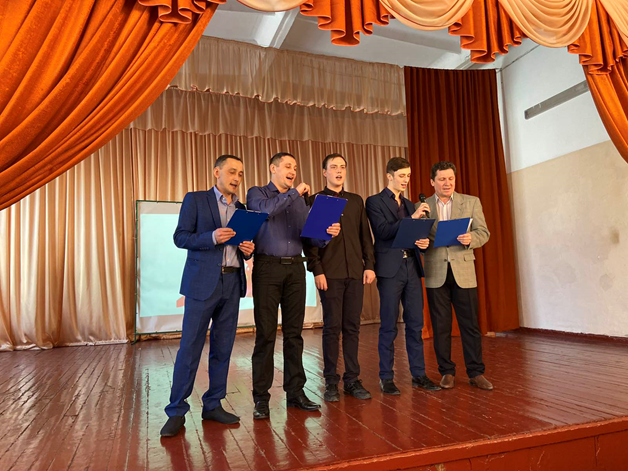 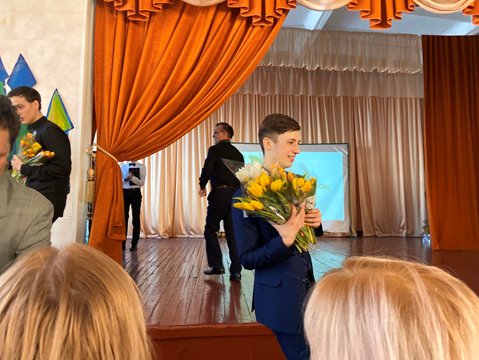 В день 8 марта мужчины, юноши и мальчики поздравляют женщин, девушек и девочек. На улицах появляются цветы, в основном тюльпаны, как символ праздника и начала весны. В школах обычно проходят различные мероприятия, приуроченные к этому дню. И наша школа - не исключение: всем надолго запомнятся концерты для мам, обычно они проходят по классам, состязания для старшеклассниц «А ну-ка, девушки!», праздничные поздравления для любимых учителей, к которым готовилась вся школа с 1 по 11 класс включительно уже давно, поздравления одноклассниц и др. Например, чтобы поздравить своих девчонок в 8-5 классе юноши разыграли целую детективную историю с подготовкой интересного видео, а в ходе мероприятия были использованы достижения научно-технического прогрессе (рации), что было полной неожиданностью.  Как отмечают многочисленные виновники всех торжеств, поздравления получились на славу, им всё очень понравилось.  директор Калугина   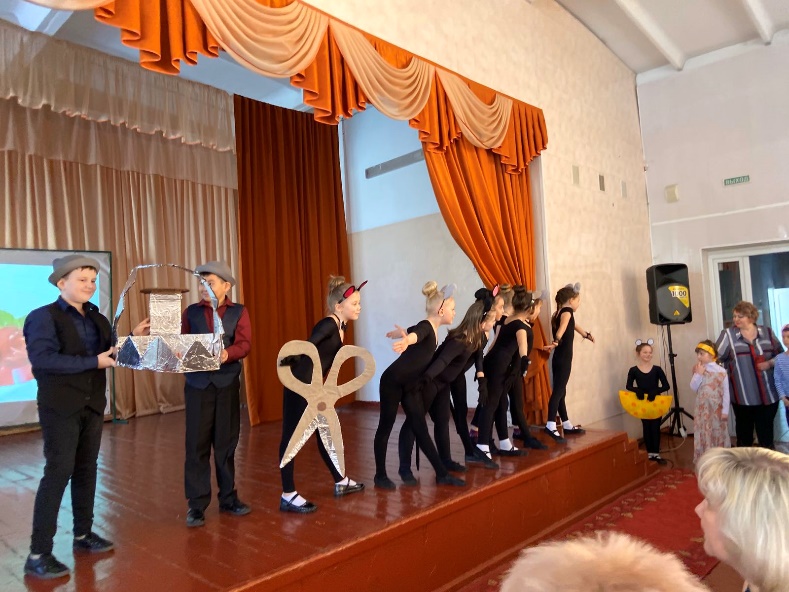 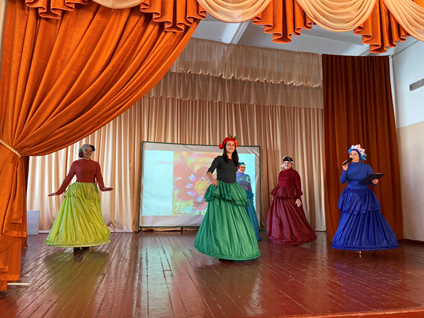 В преддверии Международного женского дня в школе состоялись традиционные спортивные соревнования среди старшеклассниц «А ну-ка, девушки!», целью программы являлось создание радостного, праздничного настроения у всех участников конкурса и зрителей. Организаторы — учителя физической культуры Оверко В.В., Захаров С.Б. в очередной раз удивили своей выдумкой при выборе конкурсных заданий, девчонки проявили чудеса спортивной закалки, болельщики были самыми переживающими, а жюри очень строгим, но справедливым. По мнению участниц конкурса, задания были сложными, но интересными, приходилось выкладываться по полной, тем более, что поддержка болельщиков-юношей давала дополнительные силы, возможность показать всё лучшее в себе.  В итоге 3 место у команды 9 классов, 2 место у команды 11 классов. Победители — команда 10 классов! Но для своих юношей участницы своей параллели являются победителями. Девушки, спасибо за праздник, который вы всем нам подарили!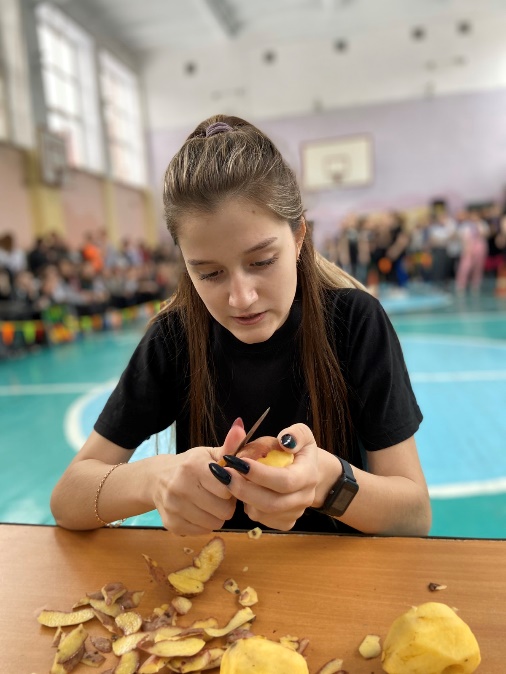 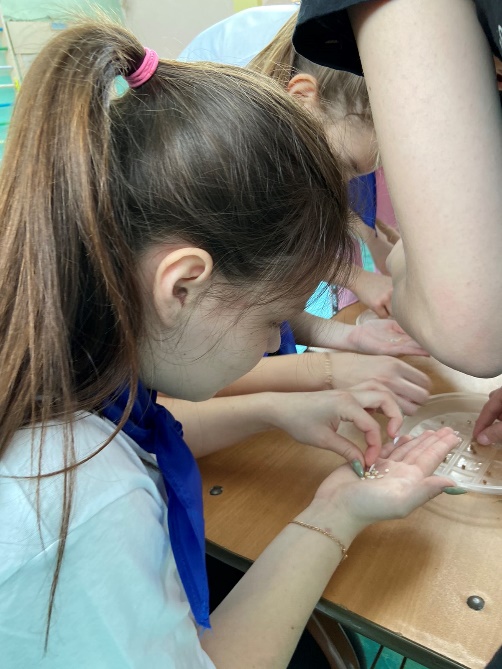 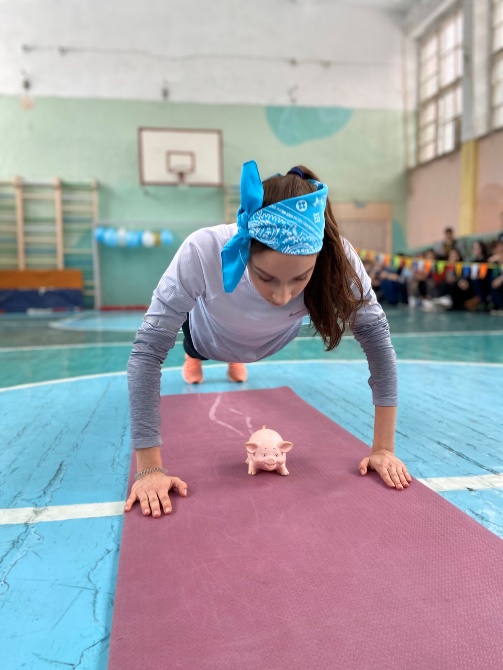 С праздником милые дамы! И пусть этот праздник никогда не кончается!Барбарян ГургенНаши достижения5 марта команда старшеклассников  в составе: Беспаловой Ольги, Резяева Никиты, Муратовой  Ренаты, Начетая Марии, Скачковской Ники, (руководитель команды —  учитель экономики Шеина Оксана Валерьевна) достойно представила нашу школу на городском конкурсе юных бизнесменов «Мой бизнес», на базе БОУ г. Омска «Гимназия№115» который состоял из трех этапов, на которых ребята создавали свой продукт, осуществляли его внедрение на рынок. Пожелаем успехов ребятам в следующих конкурсах!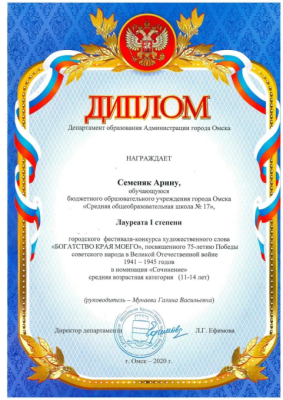 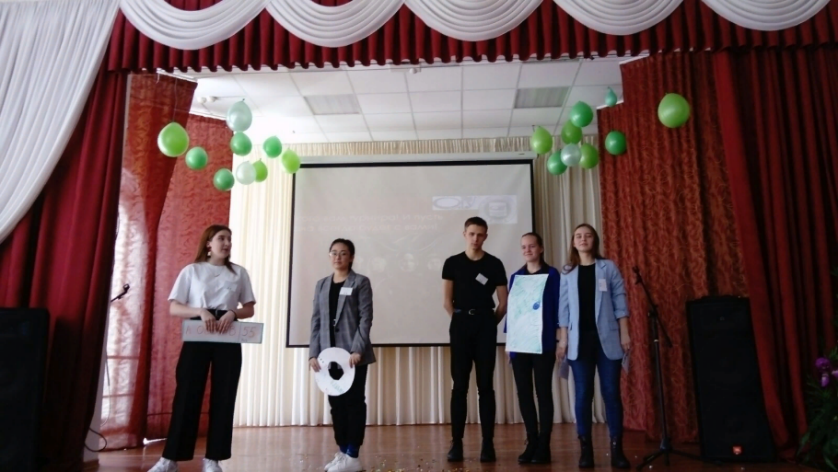 Обучающаяся 7-4 класса Семеняк Арина стала лауреатом конкурса сочинений  «Богатство края моего», руководитель  — учитель русского языка и литературы Мунаева Галина Васильевна. Молодцы!!! Поздравляем!!!  Вперёд к новым победам!!!ПОЗДРАВЛЯЕМ С ДОЛГОЖДАННОЙ ПОБЕДОЙ! 20 марта состоялся финал ежегодного городского конкурса на лучшие знания в области защиты прав потребителей среди учащихся бюджетных образовательных учреждений города Омска.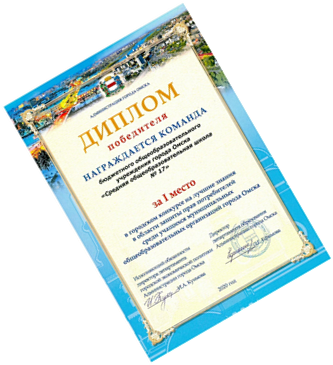 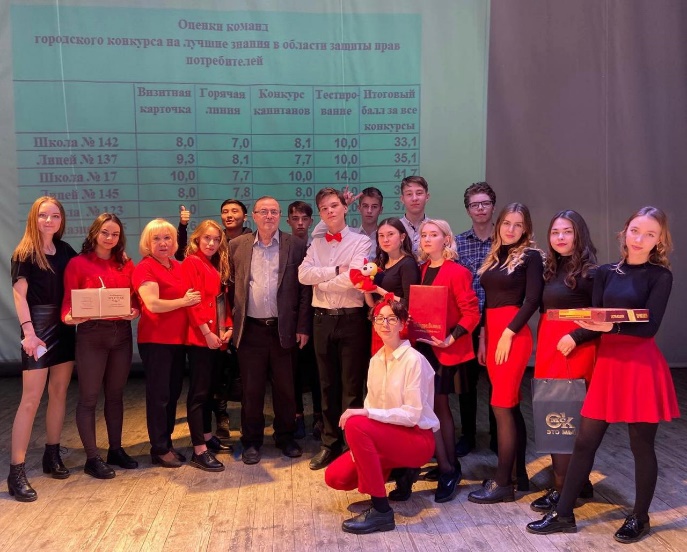 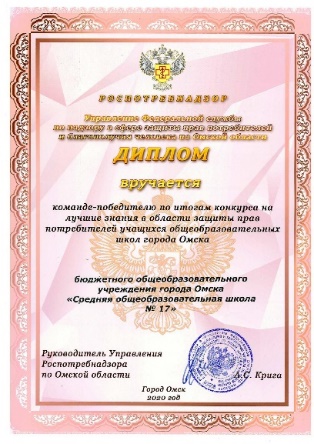 Соревнования проходили в форме деловой игры. Участникам предстояло показать знания основ гражданского законодательства нашей страны, продемонстрировать грамотное потребительское поведение в различных бытовых ситуациях.Команда нашей школы «Легенда-17» под руководством Халлиулиной Гузаль Петровны  успешно преодолела все 4 этапа и  заслуженно заняла 1 место! Поздравляем команду и желаем дальнейших побед!Ионин АрсенийУРОКИ ИНТЕРНЕТБЕЗОПАСНОСТИДети в Интернете. Оценка ситуации * Более 60 % детей моложе 18 лет пользуются интернетом ежедневно. * Более 80 % родителей считают, что они должны следить за тем, какие сайты посещают их дети, потому что в интернете много вредной информации. Более 80 % родителей считают, что в интернете есть сайты, к которым нельзя допускать несовершеннолетних детей. Более 37 % родителей не знают о программах родительского контроля. Более 50 % родителей считают, что в целом интернет полезен для детей, потому что в интернете много полезной информации. (По данным ФОМ)Месяц безопасного интернета - Задачи Повышение уровня цифровой грамотности педагогов, родителей, учащихся, пожилых людей, жителей сельской местности; Информирование широкой аудитории об интернет-угрозах и методах противодействия им; Повышение квалификации психологов, педагогов, социальных педагогов в области суицидологии, распространение методик выявления и профилактики суицидального поведения среди учащихся; Профилактика влияния деструктивных культов на учащихся общеобразовательных организаций и их родителей; Общественный контроль исполнения статьи 14 ФЗ 436 «О защите детей от информации, причиняющей вред их здоровью и развитию; Популяризация инструментов общественного контроля содержимого Интернета и методов защиты от интернет - угроз : Горячие линии, консультации, сервис РОИ, технические средства контроля и безопасности; Проведение анкетных исследований среди родителей и психологов. С 17 по 20 марта в рамках Всероссийской акции «Месяц безопасного интернета» в нашей школе прошли уроки интернетбезопасности. Наши ребята еще раз вспомнили правила безопасного поведения в сети Интернет, который при соблюдении определенных правил становится большим помощником не только для развлечений, интересного досуга, но и для успешной учебы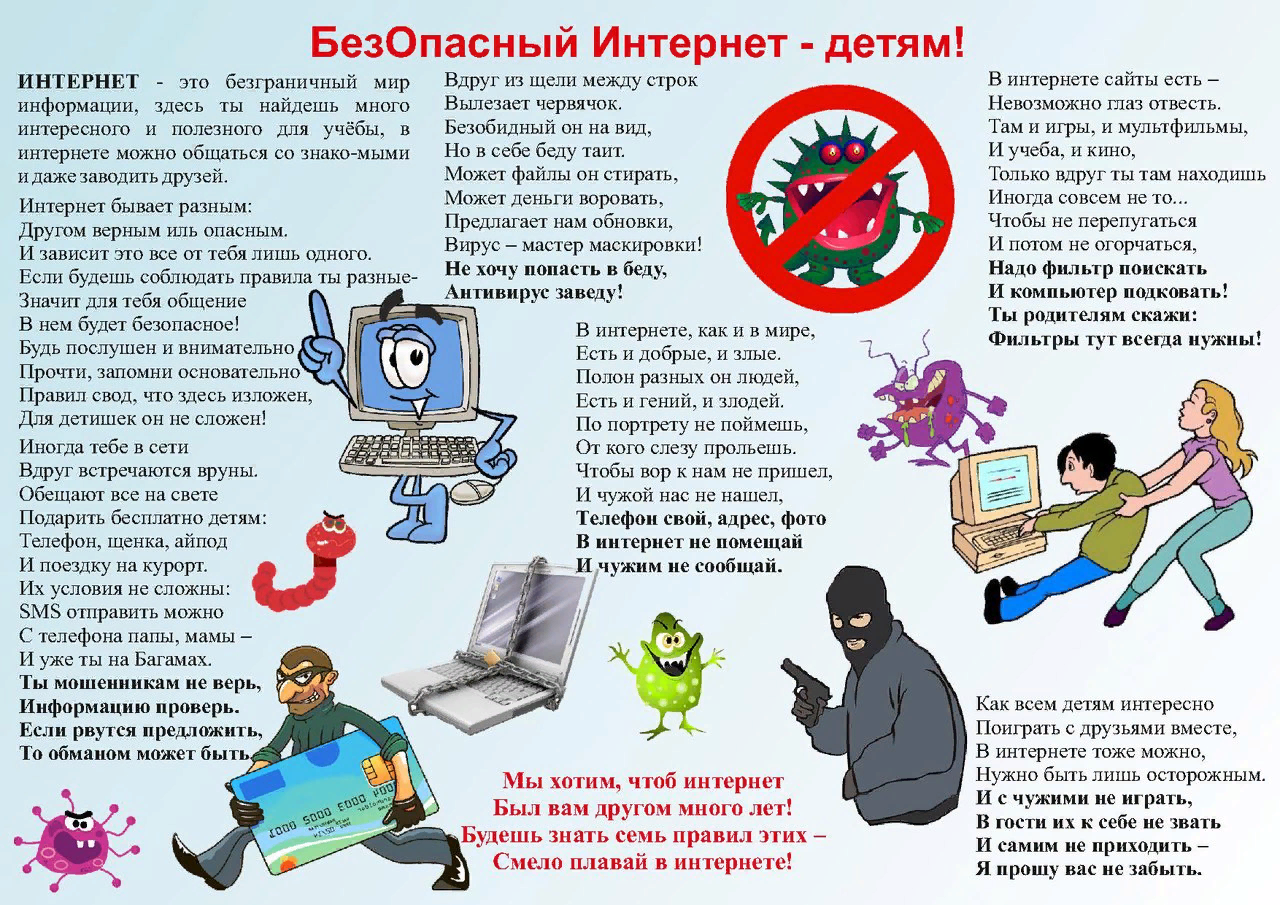 Федосеев НикитаРАЗРАБОТКА И ПРЕЗЕНТАЦИЯ ГРУППОВЫХ ПРОЕКТОВ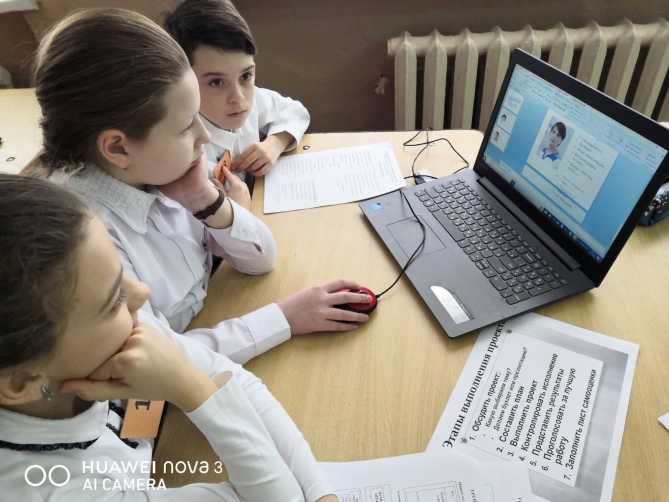 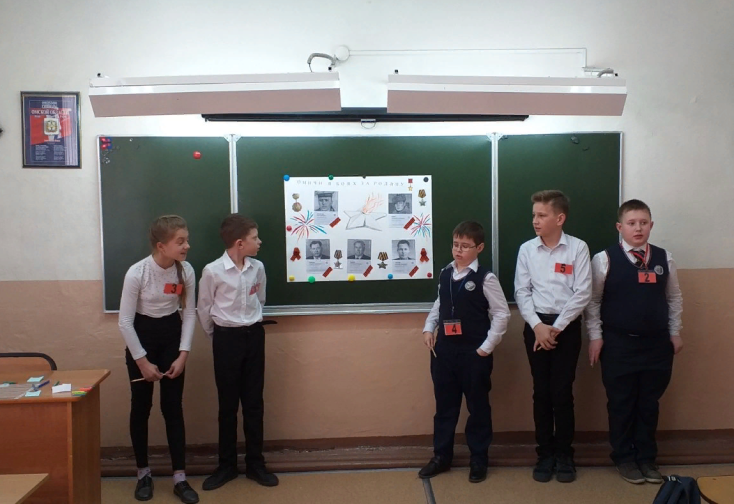 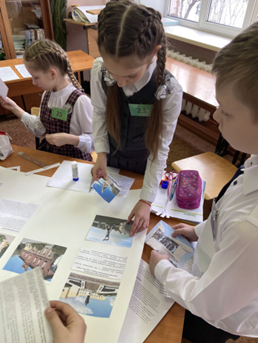 Дорогие друзья! Нас окружает удивительный мир. Знания о нём можно получать в готовом виде, но гораздо интереснее их добывать самому! Мы можем сами стать исследователями того, что нас интересует, создавать проекты и делиться своими открытиями с друзьями. Проект – это одноразовая, не повторяющаяся деятельность или совокупность действий, в результате которых за определенное время достигаются четко поставленные цели. Алгоритм разработки проекта таков: проблема – цель – результат. После того как выявлена проблема и намечена цель, необходимо сделать следующее:Установить наличие имеющихся ресурсов и определить недостающие ресурсы. (Что уже есть для выполнения предстоящей работы – информация, умения. Чего пока нет, но нужно иметь: найти информацию, научиться делать)Поставить задачи. (Что необходимо сделать, чтобы достичь цели проекта)Наметить этапы работы. (Разделить всю работу на части)Выбрать способы решения задач на каждом этапе.Определить сроки выполнения работы (поэтапно и в целом).18 марта в 4-х классах прошла разработка и презентация групповых проектов. Вот таких отличных результатов добились ребята.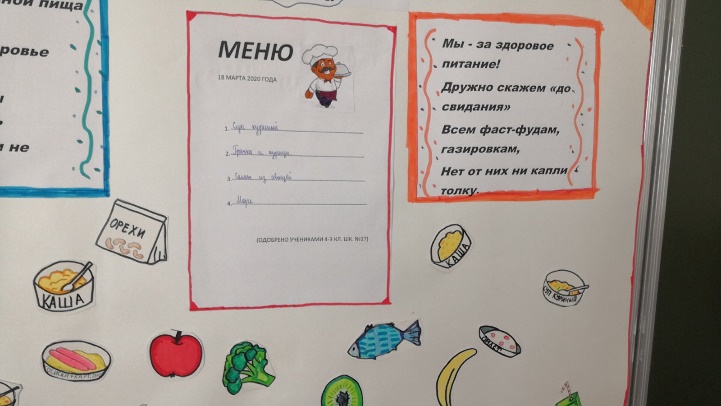 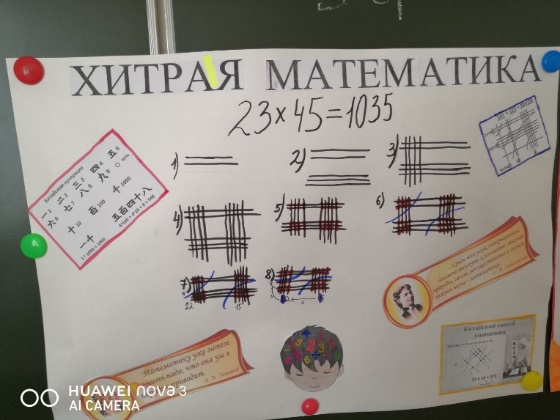 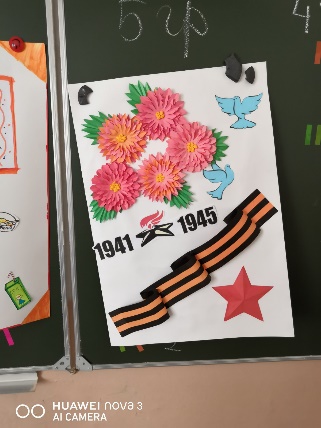 Молодцы! Благодарим за работу классных руководителей 4 классов, наблюдателей- обучающихся 10-2 класса, аудиторных учителей: Симонову А.Д., Бунакову В.Н., Барановскую Е.К., Кочерыжкину О.Б., Кириченко Н.В., Оверко Н.А.,  Щербачеву Т.А., Яцыну С.Н. Всем огромное спасибо!Тюлебаев БатырханУчредитель: Калугина О.В.— директорРедакторы: Кичигина М.Л., Барановская Е.К., Шешенева Л.А.Корреспонденты: Тюлембаев Батырхан, Волкова Полина, Барбарян Гурген, Ионин Арсений, Середа Анастасия Газета доступна на сайте: http://ou17.omsk.obr55.ru/